As we are reminded time and time again, Jesus is clear that we are to love God with our whole being and our neighbors as ourselves.  Nowhere in these understandings of ourselves, is there room for greed.  As Jesus warns of greed’s danger, He knows that it is contrary to godliness.  As we have gathered today to, once again, be reminded of God’s ways, let’s heed this warning of Jesus by living lives of generosity toward God and others.                                                                                                      – Pastor RandyCrescentville & Frankford Memorial United Methodist ChurchesEighth Sunday after Pentecost                                                                                                July 31, 2022Welcome Chorus of Welcome                                        “The Family of God”I’m so glad I’m a part of the family of God—I’ve been washed in the fountain, cleansed by His blood! Joint heirs with Jesus as we travel this sod; for I’m part of the family, the family of God. Call to Worship                                                                                                                              Psalm 107     “Give thanks to the Lord, because He is good; His love is eternal!”  Repeat these words in praise    to the Lord, all you whom He has saved.  He has rescued you from your enemies and has brought you    back from foreign countries, from east and west, from north and south.  Some wandered    in the trackless desert and could not find their way to a city to live in.  They were hungry and thirsty
    and had given up all hope.  Then in their trouble they called to the Lord, and He saved them    from their distress.  He led them by a straight road to a city where they could live.  They must thank    the Lord for his constant love, for the wonderful things He did for them.  He satisfies those    who are thirsty and fills the hungry with good things.Opening Hymn                                            “Great Is Thy Faithfulness”                                                 # 140    Great is Thy faithfulness, O God my Father; there is no shadow of turning with Thee;
    thou changest not, thy compassions, they fail not; as thou hast been, thou forever wilt be.Refrain:  Great is Thy faithfulness! Great is Thy faithfulness!  Morning by morning new mercies I see; all I have needed Thy hand hath provided; great is Thy faithfulness, Lord, unto me!    Summer and winter and springtime and harvest, sun, moon, and stars in their courses above
    join with all nature in manifold witness to Thy great faithfulness, mercy, and love.                          Refrain    Pardon for sin and a peace that endureth,Thine own dear presence to cheer and to guide;
    strength for today and bright hope for tomorrow, blessings all mine, with ten thousand beside!      Refrain Opening Prayer    O God, with whom is the way of life and in whose presence we see eternity:    Lift our eyes beyond the shadow of earthly things which pass away,    that we may cling to those of heaven which are eternal; Through Jesus Christ our Lord,    who with You and the Holy Spirit lives and reigns, one God world without end.  Amen.Children’s MessageJoys & Concerns………………….……..Gathered Prayer…………………………The Lord’s PrayerOur Father, who art in heaven, hallowed be Thy name; Thy kingdom come, Thy will be done,on earth as it is in heaven. Give us this day our daily bread; and forgive us our trespasses and debts as we forgive our debtors and those who trespass against us.  And lead us not into temptation,but deliver us from evil.  For Thine is the kingdom, and the power, and the glory, forever.  Amen.Gifts and Offerings                                                                                                                  The Doxology                                                 “Praise God, From Whom All Blessings Flow”                                          # 95Praise God, from whom all blessings flow; praise Him, all creatures here below;
praise Him above, ye heavenly host; praise Father, Son, and Holy Ghost.  Amen.   The Offertory PrayerHymn                                                               “Close to Thee”                                                               # 407    Thou my everlasting portion, more than friend or life to me, all along my pilgrim journey,
    Savior, let me walk with Thee.  Close to Thee, close to Thee, close to Thee, close to Thee,
    all along my pilgrim journey, Savior, let me walk with Thee.    Not for ease or worldly pleasure, nor for fame my prayer shall be; gladly will I toil and suffer,
    only let me walk with Thee.  Close to Thee, close to Thee, close to Thee, close to Thee,
    gladly will I toil and suffer, only let me walk with Thee.    Lead me through the vale of shadows, bear me o'er life's fitful sea; then the gate of life eternal
    may I enter, Lord, with Thee.  Close to Thee, close to Thee, close to Thee, close to Thee,
    then the gate of life eternal may I enter, Lord, with Thee.Gospel Lesson                                                                                                                    St. Luke 12:13-21    Someone from the crowd said to him, “Teacher, tell my brother to divide the inheritance with me.”14 Jesus said to him, “Man, who appointed me as judge or referee between you and your brother?”15 Then Jesus said to them, “Watch out! Guard yourself against all kinds of greed.    After all, one’s life isn’t determined by one’s possessions, even when someone is very wealthy.”16 Then he told them a parable: “A certain rich man’s land produced a bountiful crop. 17 He said to himself,    What will I do? I have no place to store my harvest! 18 Then he thought, Here’s what I’ll do. I’ll tear down    my barns and build bigger ones. That’s where I’ll store all my grain and goods. 19 I’ll say to myself,    You have stored up plenty of goods, enough for several years. Take it easy! Eat, drink,    and enjoy yourself. 20 But God said to him, ‘Fool, tonight you will die. Now who will get the things    you have prepared for yourself?’ 21 This is the way it will be for those who hoard things for themselves    and aren’t rich toward God.” Sermon                                                                                                                         “Greed Is (Not) Good” Affirmation of Faith                                                                                                       The Apostles’ Creed      I believe in God the Father Almighty, maker of heaven and earth;       And in Jesus Christ His only Son our Lord: who was conceived      by the Holy Spirit, born of the Virgin Mary,      suffered under Pontius Pilate, was crucified, dead, and buried;      the third day He rose from the dead; He ascended into heaven,      and sitteth at the right hand of God the Father Almighty;      from thence He shall come to judge the quick and the dead;      I believe in the Holy Spirit, the holy catholic church,      the communion of saints, the forgiveness of sins,      the resurrection of the body, and the life everlasting.  Amen.Hymn                                                    “Take My Life, and Let It Be”                                                      # 399    Take my life, and let it be consecrated, Lord, to Thee.  Take my moments and my days;
    let them flow in ceaseless praise.  Take my hands, and let them move at the impulse of Thy love.
    Take my feet, and let them be swift and beautiful for Thee.    Take my voice, and let me sing always, only, for my King. Take my lips, and let them be
    filled with messages from Thee.  Take my silver and my gold; not a mite would I withhold.
    Take my intellect, and use every power as Thou shalt choose.    Take my will, and make it Thine; it shall be no longer mine.  Take my heart, it is Thine own;
    it shall be Thy royal throne.  Take my love, my Lord, I pour at Thy feet its treasure-store.
    Take myself, and I will be ever, only, all for Thee.Benediction                    Quiet Meditation, Reflection, and PrayerChoral Benediction                                 “More Love to Thee, O Christ”   [VS. 2]                                   # 453    Once earthly joy I craved, sought peace and rest; now Thee alone I seek, give what is best.
    This all my prayer shall be: More love, O Christ, to Thee; more love to Thee, more love to Thee!     More love to Thee, more love to Thee!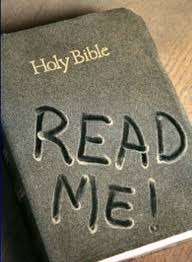 Lectionary Scripture ReadingsThere are a few really important things in our lives, and our relationship with God is one of them. Reading our Bibles gives us insight into God. We can pray with scripture verses. We can talk to God about things we're reading. We grow in an understanding of God as we read and grasp more of His Word.August 7, 2022 – 9th Sunday after Pentecost  Luke 12:32-40 - Isaiah 1:1, 10-20 - Psalm 50:1-8, 22-23 - Hebrews 11:1-3, 8-16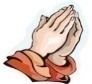 Joys & Concerns:  Keep those prayers going and thank God for His answers! To add a prayer request or share a joy, please call the church and leave a message. (215) 745-7115 Praying for others is important because it fulfills a New Testament command. (1 Timothy 2:1-3) I urge, then, first of all, that petitions, prayers, intercession and thanksgiving be made for all people - for kings and all those in authority, that we may live peaceful and quiet lives in all godliness and holiness. This is good, and pleases God our Savior.Prayer Requests July 24thAgnes Keah - Had a stroke and currently hospitalized.  Prayers for recovery.Edythe Barry & Family - Diagnosed with liver cancer, given 3-5 months to live.Joy - Darryl and Marcus Sutton are home from camp!Continuing Prayers: Pastor Randy & Family                  Sana Aman      Zilpha Browne       Dorothy Buzzard   Caroline (Burghaze’s Daughter)     Rev. Khan        Scott Meyer          Ed IngleCass Quigley                                  Betty Sauerwald & family              Wondor KortoSylvia Spotts                                   Suzanne Turner                            Tony PetrucciPrayers for the Ukraine and Russia - for world peace                         Prayers for our city and end to violence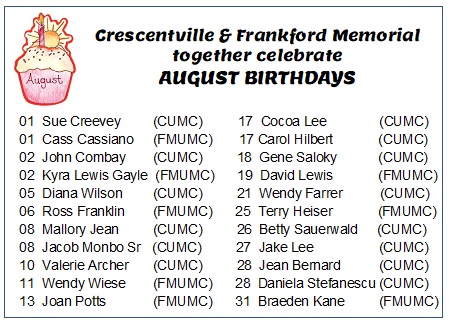 